Privacy statement: We will only use this information in order to process your application. We will not use this information for marketing. We will not share this information with any third parties, unless required to do so by our safeguarding procedures.  Once this information is no longer required, we will destroy it. For more details, please refer to our data protection policy and privacy notice www.ace-nursery-school.org.uk/policiesACE NURSERY SCHOOLAPPLICATION FORM37 Parkside, Cambridge, CB1 1JETel:  01223 357181www.ace-nursery-school.org.uk 
ace_nursery@tiscali.co.uk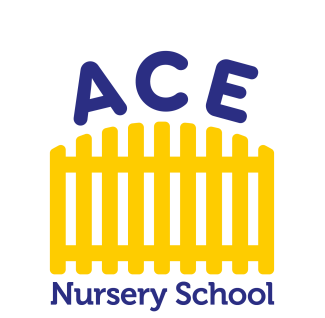 please enter your child’s detailsplease enter your child’s detailsplease enter your child’s detailsplease enter your child’s detailsplease enter your child’s detailsplease enter your child’s detailsplease enter your child’s detailsplease enter your child’s detailsplease enter your child’s detailsplease enter your child’s detailsplease enter your child’s detailsplease enter your child’s detailsplease enter your child’s detailsplease enter your child’s detailsplease enter your child’s detailsplease enter your child’s detailsplease enter your child’s detailsplease enter your child’s detailsplease enter your child’s detailsplease enter your child’s detailsplease enter your child’s detailsFirst Name:Last name(s):Last name(s):Last name(s):Date of Birth:Date of Birth:Sex:BoyBoyGirlPrevious Nursery Experience:Previous Nursery Experience:Previous Nursery Experience:Previous Nursery Experience:Have you had any connection with ACE Nursery School or ACE Day Nursery?Have you had any connection with ACE Nursery School or ACE Day Nursery?Have you had any connection with ACE Nursery School or ACE Day Nursery?Have you had any connection with ACE Nursery School or ACE Day Nursery?Have you had any connection with ACE Nursery School or ACE Day Nursery?Have you had any connection with ACE Nursery School or ACE Day Nursery?Have you had any connection with ACE Nursery School or ACE Day Nursery?Have you had any connection with ACE Nursery School or ACE Day Nursery?Have you had any connection with ACE Nursery School or ACE Day Nursery?Have you had any connection with ACE Nursery School or ACE Day Nursery?Have you had any connection with ACE Nursery School or ACE Day Nursery?Preferred sessionsPreferred sessionsPreferred sessionsPreferred sessionsPreferred sessionsPreferred sessionsPreferred sessionsPreferred sessionsPreferred sessionsPreferred sessionsPreferred sessionsPreferred sessionsPreferred sessionsPreferred sessionsPreferred sessionsPreferred sessionsPreferred sessionsPreferred sessionsPreferred sessionsPreferred sessionsPreferred sessionsSessionsSessionsSessionsSessionsSessionsSessionsSessionsSessionsmonmonmonmontuetuewedwedwedthurthurthurfriEarly Morning                              8.30 – 8.45Early Morning                              8.30 – 8.45Early Morning                              8.30 – 8.45Early Morning                              8.30 – 8.45Early Morning                              8.30 – 8.45Early Morning                              8.30 – 8.45Early Morning                              8.30 – 8.45Early Morning                              8.30 – 8.45Morning                                      8.45 – 12.30Morning                                      8.45 – 12.30Morning                                      8.45 – 12.30Morning                                      8.45 – 12.30Morning                                      8.45 – 12.30Morning                                      8.45 – 12.30Morning                                      8.45 – 12.30Morning                                      8.45 – 12.30Lunch                                          12.30 - 1.30Lunch                                          12.30 - 1.30Lunch                                          12.30 - 1.30Lunch                                          12.30 - 1.30Lunch                                          12.30 - 1.30Lunch                                          12.30 - 1.30Lunch                                          12.30 - 1.30Lunch                                          12.30 - 1.30Afternoon                                    1.30 – 4.00Afternoon                                    1.30 – 4.00Afternoon                                    1.30 – 4.00Afternoon                                    1.30 – 4.00Afternoon                                    1.30 – 4.00Afternoon                                    1.30 – 4.00Afternoon                                    1.30 – 4.00Afternoon                                    1.30 – 4.00After School Club (short)            4.00 – 4.30After School Club (short)            4.00 – 4.30After School Club (short)            4.00 – 4.30After School Club (short)            4.00 – 4.30After School Club (short)            4.00 – 4.30After School Club (short)            4.00 – 4.30After School Club (short)            4.00 – 4.30After School Club (short)            4.00 – 4.30After School Club (long)              4.00 – 5.30After School Club (long)              4.00 – 5.30After School Club (long)              4.00 – 5.30After School Club (long)              4.00 – 5.30After School Club (long)              4.00 – 5.30After School Club (long)              4.00 – 5.30After School Club (long)              4.00 – 5.30After School Club (long)              4.00 – 5.30term in which you would like your child to join the nursery schoolterm in which you would like your child to join the nursery schoolterm in which you would like your child to join the nursery schoolterm in which you would like your child to join the nursery schoolterm in which you would like your child to join the nursery schoolterm in which you would like your child to join the nursery schoolterm in which you would like your child to join the nursery schoolterm in which you would like your child to join the nursery schoolterm in which you would like your child to join the nursery schoolterm in which you would like your child to join the nursery schoolterm in which you would like your child to join the nursery schoolterm in which you would like your child to join the nursery schoolterm in which you would like your child to join the nursery schoolterm in which you would like your child to join the nursery schoolterm in which you would like your child to join the nursery schoolterm in which you would like your child to join the nursery schoolterm in which you would like your child to join the nursery schoolterm in which you would like your child to join the nursery schoolterm in which you would like your child to join the nursery schoolterm in which you would like your child to join the nursery schoolterm in which you would like your child to join the nursery schoolPlease note that morning places are usually unavailable after the main September intake.Please note that morning places are usually unavailable after the main September intake.Please note that morning places are usually unavailable after the main September intake.Please note that morning places are usually unavailable after the main September intake.Please note that morning places are usually unavailable after the main September intake.Please note that morning places are usually unavailable after the main September intake.Please note that morning places are usually unavailable after the main September intake.Please note that morning places are usually unavailable after the main September intake.Please note that morning places are usually unavailable after the main September intake.Please note that morning places are usually unavailable after the main September intake.Please note that morning places are usually unavailable after the main September intake.Please note that morning places are usually unavailable after the main September intake.Please note that morning places are usually unavailable after the main September intake.Please note that morning places are usually unavailable after the main September intake.Please note that morning places are usually unavailable after the main September intake.Please note that morning places are usually unavailable after the main September intake.Please note that morning places are usually unavailable after the main September intake.Please note that morning places are usually unavailable after the main September intake.Please note that morning places are usually unavailable after the main September intake.Please note that morning places are usually unavailable after the main September intake.Please note that morning places are usually unavailable after the main September intake.AutumnAutumnSpringSpringSpringSpringSummerSummer     20     20Expected length of stay at ACE:Expected length of stay at ACE:Expected length of stay at ACE:Expected length of stay at ACE:Expected length of stay at ACE:Expected length of stay at ACE:contact details of parents/legal guardianscontact details of parents/legal guardianscontact details of parents/legal guardianscontact details of parents/legal guardianscontact details of parents/legal guardiansNames of Parents/Legal Guardians:Names of Parents/Legal Guardians:Names of Parents/Legal Guardians:Names of Parents/Legal Guardians:Names of Parents/Legal Guardians:Home address:Postcode:Postcode:Postcode:Postcode:Home number:Mobile number:Work number:E-mail address:medical informationPlease note that children move over three levels to access all activities.Does your child suffer from any medical problems? If yes, please give details and continue on a separate sheet if necessary:Does your child have any distinguishing marks?Is there an Early Help Assessment (EHA) in place?YesNoIs the District Team or Social Care involved with the child and family? YesNoIs there any other information you would like us to know about you, your child or your situation?Is there any other information you would like us to know about you, your child or your situation?Is there any other information you would like us to know about you, your child or your situation?Date of application:Date of application:Date of application:Signature:Signature:Signature:school comments